Projet :…Nom :…Prénom :..Semaine du ../../20.. au ../../20..)Je certifie sur l’honneur que j’ai effectué les prestations décrites :Signature de l’employéPour accord :Signature du responsable (Nom et prénom)CA Congé annuelCC Congé de compensation (d’heures supplémentaires prestées)M MaladieF Jour férié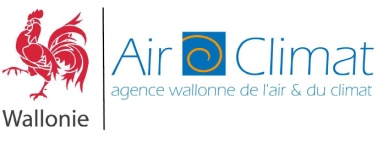 Règlement AwAC pour la mise en œuvre des projets Nord-SudAnnexe 7 : Exemple de time sheetmatinaprès-midiRemarqueslundiréunion équiperédaction rapport XYrédaction rapport XYsuitemardiCCCCen compensation de la journée du dimanche XXmercredipréparation visite de …visite de …jeudisuivi visite de…préparation affichevendredidistribution affiches groupements jeunes XYdistribution affiches groupement femmes XYsamedicongécongédimanchecongécongé